STAMMBLATT    HORT – DIESTERWEG                                                                        _____   2023/24                                                       NAME:   .................................................................................	VORNAME:   ....................................................................................KLASSE/LERNGRUPPE:   ............................................................... 	GEBURTSDATUM:   .........................................................WOHNANSCHRIFT:   ........................................................................................................................................................................Staatsangehörigkeiten:  ……………………………………………………………………………………………………………...ERZIEHUNGS – UND SORGEBERECHTIGTE:KRANKENVERSICHERUNG DES KINDES: KRANKENVERSICHERUNG: ……………………………………………………………………………versichert bei?  …………..............................................BESONDERHEITEN: (Brillenträger, Allergien, Medikamenteneinnahmeevt. Zusatzblatt).....................................................................................................................................................................................................................................................................ÖFFNUNGS – und BETREUUNGSZEITEN *Montag & Freitag = Angebotstag, wenn möglich bitte bis 14.30 Uhr bleiben. Änderungen bei den Betreuungszeiten sind jederzeit möglich.VERLASSEN DER EINRICHTUNG:MEIN KIND WIRD ABGEHOLT.                                          MEIN KIND DARF ALLEIN GEHEN.            (nur mit schriftlicher Erlaubnis der Erziehungs - und Sorgeberechtigten)       	     Kein Verlassen nach telefonischer Anweisung!ABHOLBERECHTIGTE PERSONEN SIND:IM NOTFALL (bei Nichterreichbarkeit der Erziehungs-und Sorgeberechtigten) IST ZU BENACHRICHTIGEN:NAME…………………………………………………………………TELEFONNUMMER……………………………………...MEIN KIND DARF IN DER BETREUUNGSZEIT (unter Aufsicht) ÖFFENTLICHE VERKEHRSMITTEL BENUTZEN. *						        JA     /     NEIN			                                   MEIN KIND DARF AN FAHRRADTOUREN TEILNEHMEN*	       							         JA     /     NEINEVENTUELLE ZECKEN DÜRFEN VON DEN PÄDAGOGISCHEN FACHKRÄFTENENTFERNT WERDEN. EINE INFORMATION DARÜBER ERFOLGFT* 			         JA	    /      NEINÜBER DAS MERKBLATT ZUM INFEKTIONSSCHUTZGESETZ §34, DIE HAUSORDNUNG, DAS INFORMATIONSBLATT ZUR HAUSAUFGABENVERORDNUNG (ERHÄLTLICH ÜBER QR CODE auf der Rückseite) SOWIE DIE FLUCHTWEGE HABEN WIR UNS AN DEN AUSHÄNGEN INFORMIERT UND NEHMEN SIE WIEDERHOLT ZUR KENNTNIS..................................................................        ……................................................................................................................................ORT, DATUM                                               UNTERSCHRIFTEN DER ERZIEHUNGS UND-SORGEBERECHTIGTEN*BITTE ZUTREFFENDES ANKREUZEN						BLATT BITTE WENDEN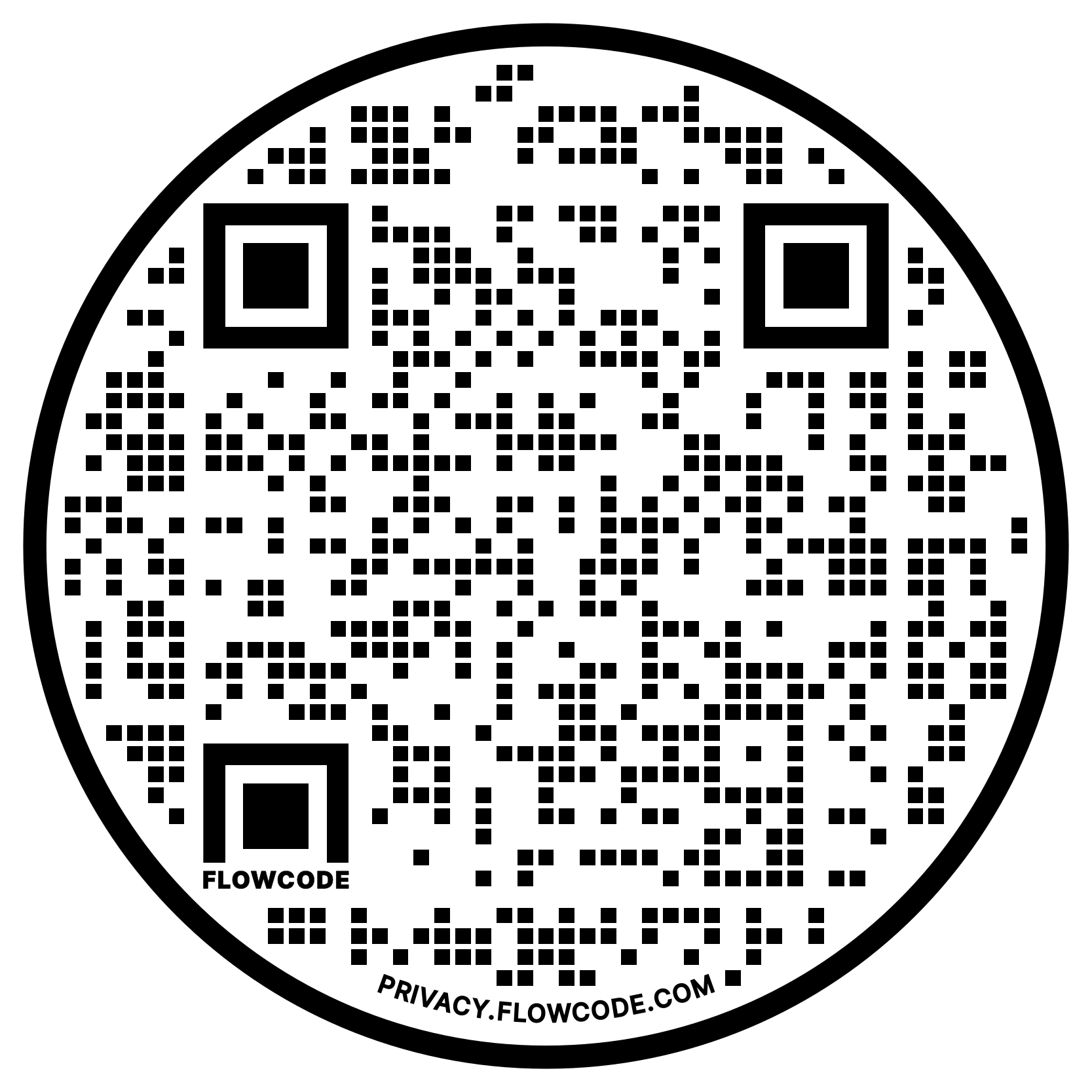 Mit folgendem Link (https://bit.ly/3Ne7Tym) oder dem Scannen des QR – Codes (Eventuell Scan App benötigt) erhalten sie Zugriff auf:1 Eltern ABC2 Informationen zur Hausaufgabenvereinbarung3 Hausordnung4 Merkblatt InfektionsschutzgesetzBei technischen Fragen oder dem Wunsch nach Ausdruck bitte melden. IHR HORT-DIESTERWEG TEAM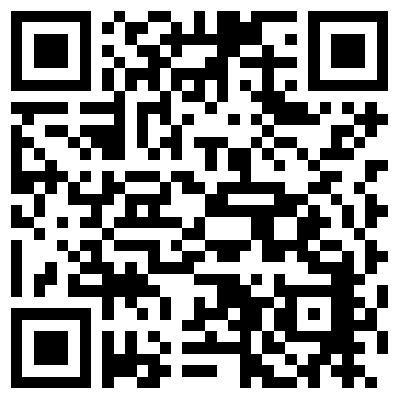 Einverständniserklärungen von ________________________DatenschutzAustausch zwischen Schule und HortDarf über ihr Kind ein Entwicklungsbedingter Austausch zwischen Schule und Hort stattfinden?	JA					NEINGenehmigung zur Veröffentlichung von Fotos (Gruppen- oder Einzelfotos), auf denen die Kinder des Hortes der Diesterweg Grundschule Wernigerode abgebildet sind.Sehr geehrte Eltern,unser Hort ist bemüht, seine Aktivitäten nach außen zu dokumentieren und die Öffentlichkeit über seine Arbeit zu informieren. Dazu gehört mitunter auch die Veröffentlichung von Gruppen- oder Einzelbildern (z.B. von Projekten, besonderen Ereignissen, Festen/ Feiern, Ferienaktivitäten). 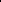 Durch den Gesetzgeber ist festgelegt, dass jede Person ein Recht auf das eigene Bild besitzt, wenn dieses veröffentlicht werden soll. Der Hort kann somit nicht ohne weitere Regelung Fotos von Gruppen oder einzelnen Kindern veröffentlichen. Dazu bedarf es einer schriftlichen Genehmigung dürfen die Personensorgeberechtigten.Wir bitten Sie, uns diese Genehmigung zur Veröffentlichung von Fotos Ihrer Kinder zu erteilen. Wir werden selbstverständlich streng darauf achten, dass nur Fotos veröffentlicht werden, die nichtdiskriminierend oder in einer anderen Art und Weise negativ für den Einzelnen sind.Bitte kreuzen Sie an:Ich/Wir stimmen zu, dass mein/unser Kind                     während des Aufenthalts im Hort fotografiert und gefilmt werden darf,die Fotos auch über Internetauftrag entwickelt werden dürfenVeröffentlichungen sind geplant (zutreffendes bitte ankreuzen):	    Fotodokumentation in Aushängen des Hortes im Schulgebäude    in Druckwerken (Zeitungen, Flyer des Hortes)    auf der Internetseite der Stadt Wernigerode    Homepage des Hortes/ der Schulhomepage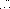     hausinterne Beobachtung und Dokumentation in Form der Portfoliohefter          öffentliche Veranstaltungen (Rundfunk, Fernsehen, Internet, Medien)Die Zustimmung ist (auch in Teilen) widerrufbar, allerdings nicht rückwirkend. Sie muss schriftlich erfolgen.Die Zustimmung ist freiwillig, Aus der Verweigerung der Zustimmung oder aus Ihrem Widerruf entstehen keine Nachteile.Bitte geben Sie dieses Blatt ausgefüllt und unterschrieben zurück.Ich/ wir stimme/n der Veröffentlichung von Fotos, auf denen mein/ unser Kind abgebildet ist, in oben näher bestimmten und angekreuzten Umfang zu (Zutreffendes bitte ankreuzen!)_________________________			     _______________________________________Ort, Datum	           					      Unterschrift des / der PersonensorgeberechtigtenPortfolioUm die Entwicklung Ihres Kindes bildhaft festzuhalten und das individuelle Lernen nachvollziehbar zu dokumentieren, ist es erforderlich eine Form zu wählen, die für Ihr Kind, die Erzieherinnen/Erzieher und Sie als Eltern eine Grundlage darstellen.Wir haben uns für das Portfolio in Form des ,,Das bin Ich“ - Hefters entschieden.EinverständniserklärungIch/wir sind damit einverstanden, dass der Portfoliohefter meines/unseres Kindes frei im Gruppenraumzugänglich ist und der Hefter jeder Zeit vom Kind, Erzieher, Eltern oder Dritter eingesehen werden kann.Ich/wir verpflichten uns, nur den Hefter meines/unseres Kindes einzusehen.(siehe EU- Datenschutzgrundverordnung EU DS-GVO vom 25.05.2018)Diese Einverständniserklärung kann jederzeit widerrufen werden.Unterschriften der Personensorgeberechtigten:__________________________                              		_______________________________________Ort, Datum					 		Unterschrift des / der PersonensorgeberechtigtenImpfschutz gegen MasernDokumentation über den vollständigen Impfschutz gegen Masern im Hort Diesterweg /März 2019Gemäß § 20 Abs. 9 Infektionsschutzgesetz (IfSG)Für das Kind……………………………………… geboren am…………………………………... wurde ein vollständiger Impfschutz nachgewiesen bzw. ein Nachweis gem.§20 Abs. 9(lfSG) erbracht durch:  Vorlage des Impfausweises (Kopie)Vorlage des Vorsorgeuntersuchungsheft (Kopie)Vorlage eines ärztlichen Zeugnisses über die durchgeführte Impfung vom…………………………Vorlage eines ärztlichen Zeugnisses über die Immunität gegen Masern vom……………………….Vorlage eines ärztlichen Zeugnisses über Kontraindikation vom........................................................Vorlage einer Bestätigung einer staatlichen Stelle oder anderen Einrichtungen, dass der Nachweis  bereits erbracht wurde  Hausaufgabenvereinbarung Teil 1zwischen zwischen der Diesterweg Grundschule – Hort – ElternDie gesetzlichen Grundlagen für diese Vereinbarung bilden das Kinderförderungsgesetz vom 1.August 2013 und der Runderlass „Hausaufgaben an den allgemeinbildenden Schulen“ § 5 Aufgaben der Tagesbetreuungseinrichtung(4) Schulkindern soll auf Wunsch der Eltern sachkundige Hilfe zur Erledigung der Hausaufgaben angeboten werden. Dazu sollen pädagogische Fachkräfte mit der Schule zusammenarbeiten.RdErl. Des MK vom 14.März 2005Die tägliche Gesamtdauer für die Erledigung von Hausaufgaben soll sich in folgendem Rahmen bewegen:       1. + 2. Schuljahrgang		30 min		          3. + 4. Schuljahrgang		60 minDie Hausaufgabenzeit ist von 13.30 Uhr bis 14.30 Uhr dienstags, mittwochs und donnerstags!Innerhalb der Hausaufgabenzeit begleiten die Erzieher/innen des Hortes die Kinder und geben pädagogische Hilfestellung, aber keine Nachhilfe. Sollte ein Kind innerhalb der Hausaufgabenzeit die Aufgaben nicht bewältigen oder nicht in der Lage sein, erhalten die Eltern und Lehrer dazu eine Mitteilung in Form eines Kürzels unter der Hausaufgabe.Die Aufgabe der Erzieher/in ist es dabei eine angemessene, ruhige Atmosphäre sicherzustellen und die Kinder bei der Abgleichung der Vollständigkeit im Hausaufgabenheft zu unterstützen. Es wird eine entsprechende Form erwartet und Hinweise zur Richtigkeit gegeben. Eine abschließende Hausaufgabenkontrolle erfolgt, sofern Zeit und Rahmen es zulassen.Die Hausaufgaben sind Kindersache und eine wirklichkeitsgetreue Rückmeldung zur Aufgabenstellung an die Schule sollte wichtiger sein als eine unter allen Umständen stets fehlerfreie, vollständige Aufgabe. Es soll bei der Erledigung der Hausaufgaben eine eigenverantwortliche Arbeitshaltung aufgebaut werden, keine Abhängigkeit von Kontrolle und Hilfe.Im Hort werden keine mündlichen Aufgaben wie Lesen, Gedicht lernen o.ä. erledigt sowie auch keine Berichtigungen angefertigt. Bei längerfristigen Hausaufgaben, Aufgaben übers Wochenende, Nachholaufgaben oder Gruppenarbeiten kann keine Vollständigkeit gewährleistet werden.Am Montag ist hausaufgabenfreier Tag und am Freitag erteilte Hausaufgaben müssen am Wochenende zu Hause erledigt werden.        Am Montag und Freitag finden Im Hort Angebote statt und die Hausaufgaben müssen zu Haus erledigt werden.	Folgende Kennzeichnung erhalten die Kinder unter ihre Hausaufgabe:SelbständigÜ    mit Unterstützung üben!n.K. wurde nicht kontrolliert z. Bsp. Geschichten schreibenA    abgebrochen wegen Zeit, fehlende Motivation, große SchwierigkeitenBei Teilnahme an AG´s, schulischen Veranstaltungen oder Christenlehre ist die Erledigung der Hausaufgaben im Hort nur eingeschränkt möglich. Bitte besprechen Sie dies individuell mit dem/der Erzieher/in Ihres Kindes!Hausaufgabenvereinbarung Teil 2Name des Kindes:Wir erkennen diese Hausaufgabenvereinbarung an.Wernigerode, den………………………………………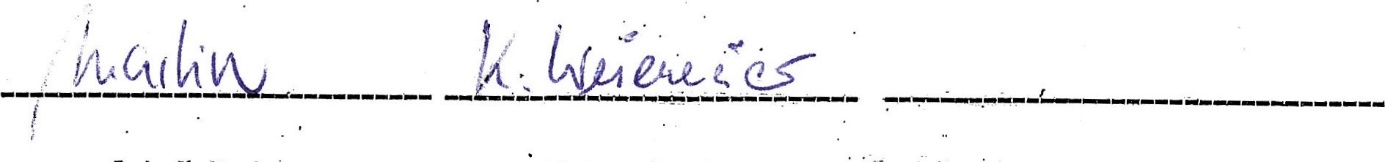 Schulleiterin				Hortleiterin		Erziehungs-und SorgeberechtigteAnmerkungen:Wozu dient diese Hausaufgabenvereinbarung?Im Austausch mit den Lehrerinnen und der Schulleiterin der Francke Grundschule wurde festgestellt, dass es immer wieder Unstimmigkeiten und offene Fragen in Bezug auf die Hausaufgaben gab. Um eine gemeinsam gültige Richtlinie zu schaffen, bei der alle Beteiligten ihre Zuständigkeit kennen, wurde diese Hausaufgabenvereinbarung getroffen. Sie entstand im gemeinsamen Austausch und soll künftige Unstimmigkeiten und falsche Vorstellungen vermeiden.Bitte lesen Sie die Vereinbarung aufmerksam durch und sprechen Sie mit Ihrem Kind darüber, was diese Vereinbarung beinhaltet. Unterschreiben Sie die Vereinbarung und geben Sie sie zurück in den Hort.Den ersten Teil der Vereinbarung dürfen Sie selbstverständlich behalten. Sie finden die Vereinbarung auch an unseren Aushängen. Termine 2023/2024Brückentag:                                    02.10.2023Herbstferien: 			16.10.2023 – 30.10.2023Weihnachtsferien (Schließzeit):  	21.12.2023 – 03.01.2024Winterferien: 			05.02.2024 – 10.02.2024Osterferien:			25.03.2024 – 30.03.2024Pfingstferien: 			21.05.2024 – 24.05.2024Sommerferien: 			24.06.07.2024 – 03.08.2024Sommerschließzeit: 			24.06.2024 – 05.07.2024Namen:Telefonnummer (privat)Arbeitsstätte + TelefonnummerEine E-Mail-Adresse MONTAG*DIENSTAGMITTWOCHDONNERSTAGFREITAG*FrühhortNachmittags bisNAMETELEFONNUMMERNAMETELEFONNUMMER